
													      MINUTES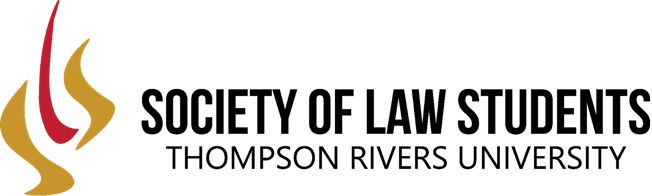 Title of meeting: 	SLS Executive MeetingDate: May 30, 2021Time: 10:00 AMLocation: Zoom Link (1) Call to Order(2) Roll Call(3) Approval of Minutes from Last Meeting(4) President Report (Kyle)(5) Reports from Internal Directors(a) Vice Presidents(a.1) VP fundraising—Jatinder Gill(a.2) VP Academic Ian Pham(b) Class Representatives(b.1) 1L (Azat) & Events (Paige) & Chair of Student Life (Harsh)(b.2) 2L (Maddy) (b.3) 3L (Arjun)(c) Chair of student life (Harsh)(d) Events (Paige)(6) External Reports(a) ILSA (Jamie)(b) Communications and Marketing Officer (Abbey)(7) Financial Report (Baljinder)(8) Conference (Ben)(9) Other BusinessUniversity Committees (Baljinder)Wants to make sure that we have processes in committee positions to be posted to the general student body Default process for opening up a position to students Should be practiced when we are able to, time constraints are a hurdle in this Motion by Baljinder: To establish a formal process to open board and committee appointment positions to the student body at large, per board discretion. Goal is to provide at least 12 hours notice to students, when available, about the opening of a position. Seconded by Ian, all in favour. Motion PassedApproved Abbey to the CBA representative positionMeeting Closed @ 11:27 AM Meeting called to order at 10:03 AMIan PhamAbbey FortinKyle KomarynskyJatinder GillArjun DhaliwalPaige ZambonelliBen TurnerAzat PerengliyevHarsh KangBaljinder BainsAll in approval: Arjun motion to pass minutes, Jatinder seconded, all in favour. Motion PassedMeeting with Matt and Dean MillardGot some documents that supposedly explain 35% off the top of tuition, will look into them further and try to get committee going early June Creating new sponsorship package Feedback from others who have been in his positionSet up a meeting with Chelsea Debeau, going to talk strategy about who we should be reaching out to in Metro Vancouver Discuss with marketing director at his firm and interested in helping out with donations CAN bank contest has come to a closePrizes went out and received, ran smoothlySubmitted about 54 CANs/FrameworksWill send a report for the CAN bankLooking ahead:Planning workshops for the Fall, other admin stuff such as signing up for lockers – plans are in the worksDifficult to plan concrete things not knowing how many people are coming to Kamloops and would be interested in these eventsWaiting for final yes from the faculty that we are in personAlso awaiting 1L final list to help with planning and numbers for orientation week eventsWant to keep 1L and 2L orientation separate, wrap party at the end of the week for both classes together Beach party at marina, include transportation to and from, wine, music etc. Cocktail reception style event at Monte Creek—potentially in lieu of the Casino Night, wherever possible would like to keep things outdoors until fully open and everyone is comfortable Lawn bowling event, non-drinking event Scavenger hunt for 1LOlympics and trivia can be done outdoors Coffee meet ups with professors, potentially at the den Pizza lunch and pancake breakfastDepends on a lot of things, but have planned events on a high level within the budget Meet with the orientation committee next week to discuss what they plan vs. what we will plan No updatesNo updatesNo updatesNo updatesNo updatesNo updatesInstituting accountability measures to help us make responsible financial decisions as a boardReview the budget before asking to finance something Information will be shown to students at Annual General Meeting through income statements and balance sheetDraft budgets for each role, finance committee will take that information and make a budget that represents spending for the fiscal year, present it to the board for approval Hoping to have finalized budget by June 30th Processes are in place to protect individual board members and the SLS as a boardSend proposals to board, decide if we want to participate and approve this kind of activity Board members need approval for the board to spend money on behalf of the board, or you will not be reimbursed If you deviate from the budget, then the board does not have authority to approve it Clubs—club funding meeting held once/semester to discuss club proposals, finite number of resources and want to ensure everyone has a fair amount to operate with Clubs also submit a reimbursement form with receipts and proposals Will be sending transaction and account summaries—how much is in accounts, what is going in and coming out No updates